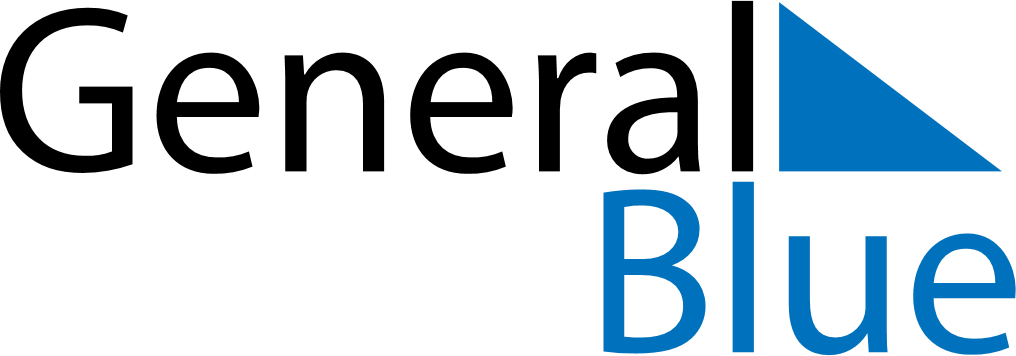 April 2024April 2024April 2024April 2024April 2024April 2024Luenoufla, Ivory CoastLuenoufla, Ivory CoastLuenoufla, Ivory CoastLuenoufla, Ivory CoastLuenoufla, Ivory CoastLuenoufla, Ivory CoastSunday Monday Tuesday Wednesday Thursday Friday Saturday 1 2 3 4 5 6 Sunrise: 6:23 AM Sunset: 6:34 PM Daylight: 12 hours and 11 minutes. Sunrise: 6:22 AM Sunset: 6:34 PM Daylight: 12 hours and 11 minutes. Sunrise: 6:22 AM Sunset: 6:34 PM Daylight: 12 hours and 12 minutes. Sunrise: 6:21 AM Sunset: 6:34 PM Daylight: 12 hours and 12 minutes. Sunrise: 6:21 AM Sunset: 6:34 PM Daylight: 12 hours and 12 minutes. Sunrise: 6:20 AM Sunset: 6:34 PM Daylight: 12 hours and 13 minutes. 7 8 9 10 11 12 13 Sunrise: 6:20 AM Sunset: 6:33 PM Daylight: 12 hours and 13 minutes. Sunrise: 6:19 AM Sunset: 6:33 PM Daylight: 12 hours and 14 minutes. Sunrise: 6:19 AM Sunset: 6:33 PM Daylight: 12 hours and 14 minutes. Sunrise: 6:18 AM Sunset: 6:33 PM Daylight: 12 hours and 14 minutes. Sunrise: 6:18 AM Sunset: 6:33 PM Daylight: 12 hours and 15 minutes. Sunrise: 6:17 AM Sunset: 6:33 PM Daylight: 12 hours and 15 minutes. Sunrise: 6:17 AM Sunset: 6:33 PM Daylight: 12 hours and 15 minutes. 14 15 16 17 18 19 20 Sunrise: 6:17 AM Sunset: 6:33 PM Daylight: 12 hours and 16 minutes. Sunrise: 6:16 AM Sunset: 6:33 PM Daylight: 12 hours and 16 minutes. Sunrise: 6:16 AM Sunset: 6:33 PM Daylight: 12 hours and 17 minutes. Sunrise: 6:15 AM Sunset: 6:33 PM Daylight: 12 hours and 17 minutes. Sunrise: 6:15 AM Sunset: 6:33 PM Daylight: 12 hours and 17 minutes. Sunrise: 6:14 AM Sunset: 6:33 PM Daylight: 12 hours and 18 minutes. Sunrise: 6:14 AM Sunset: 6:33 PM Daylight: 12 hours and 18 minutes. 21 22 23 24 25 26 27 Sunrise: 6:14 AM Sunset: 6:33 PM Daylight: 12 hours and 18 minutes. Sunrise: 6:13 AM Sunset: 6:33 PM Daylight: 12 hours and 19 minutes. Sunrise: 6:13 AM Sunset: 6:33 PM Daylight: 12 hours and 19 minutes. Sunrise: 6:13 AM Sunset: 6:33 PM Daylight: 12 hours and 19 minutes. Sunrise: 6:12 AM Sunset: 6:33 PM Daylight: 12 hours and 20 minutes. Sunrise: 6:12 AM Sunset: 6:33 PM Daylight: 12 hours and 20 minutes. Sunrise: 6:12 AM Sunset: 6:33 PM Daylight: 12 hours and 21 minutes. 28 29 30 Sunrise: 6:11 AM Sunset: 6:33 PM Daylight: 12 hours and 21 minutes. Sunrise: 6:11 AM Sunset: 6:33 PM Daylight: 12 hours and 21 minutes. Sunrise: 6:11 AM Sunset: 6:33 PM Daylight: 12 hours and 22 minutes. 